RESUMEN DE CONTROL DEL CONTENIDO ASINCRÓNICO.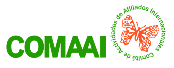 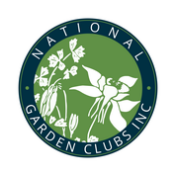 ESCUELAS EDUCACIONALES DEL NGC.NOMBRE/NIC DE DIRECTORA LOCALNÚMERO NGC Y NOMBRE DE LA ENTIDAD AFILIADA QUE OFRECE EL EVENTOEMAIL DE CONTACTOI.  INDIQUE EL EVENTO ACADÉMICO QUE SE OFRECE:CURSO NÚMERO DE LA ESCUELA NGC DEHORTICULTURA  PAISAJISMO  MEDIO AMBIENTESON OFRECIDAS RENOVACIONES SINO EL EVENTO ES OFRECIDO A NIVEL LOCAL  -  INTERNACIONALFECHA PAÍS II. DOCUMENTO GUÍA DE ESTUDIO (GE)LA (GE) ES UN ESQUEMA DE LA GUÍA DE ESTUDIOS. CUMPLE CON EL LÍMITE 12 PÁGINAS, ADJUNTAS A ESTE FORMULARIO.INDICA LA FECHA DE ENVÍO A LAS ESTUDIANTES, TRES (3) SEMANAS ANTES.III. DOCUMENTOS DEL ESQUEMA DE AUTOAPRENDIZAJE (EDA)INCLUYE DOS (2) LINKS Y TRES (3) VIDEOS DE TEMAS RELACIONADOS.LINKS DE ARTÍCULOS REFERENTE AL TEMA DE ESTUDIO.1. 2. LINKS DE VIDEOS REFERENTES AL TEMA DE ESTUDIO.1.2.3.LA DIRECTORA LOCAL:ENVÍA ESTE RESUMEN  A LA DIRECTORA DE LA ESCUELA PARAUTORIZACIÓN FINAL.LA DIRECTORA DE LA ESCUELA:CONFIRMA EL RECIBO ENVÍA COPIA A LA DIRECTORA LOCAL QUE SOLICITA LA APROBACIÓN, Y A DIRECTORA DIGITAL DE ESCUELAS COMAAI PARA SU ARCHIVO.IA/PM/IA21